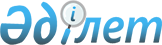 О внесении изменений и дополнений в решение Иртышского районного маслихата (XIV сессия, V созыв) от 20 декабря 2012 года N 53-14-5 "О бюджете Иртышского района на 2013 - 2015 годы"
					
			Утративший силу
			
			
		
					Решение маслихата Иртышского района Павлодарской области от 30 октября 2013 года N 99-23-5. Зарегистрировано Департаментом юстиции Павлодарской области 08 ноября 2013 года N 3608. Утратило силу в связи с истечением срока действия (письмо маслихата Иртышского района Павлодарской области от 18 марта 2014 года N 2-10-55)      Сноска. Утратило силу в связи с истечением срока действия (письмо маслихата Иртышского района Павлодарской области от 18.03.2014 N 2-10-55).      Примечание РЦПИ.

      В тексте документа сохранена пунктуация и орфография оригинала.

      В соответствии с пунктом 4 статьи 106 Бюджетного кодекса Республики Казахстан от 4 декабря 2008 года, подпунктом 1) пункта 1 статьи 6 Закона Республики Казахстан "О местном государственном управлении и самоуправлении в Республике Казахстан" от 23 января 2001 года, Иртышский районный маслихат РЕШИЛ:



      1. В решение Иртышского районного маслихата (XIV сессия, V созыв) от 20 декабря 2012 года N 53-14-5 "О бюджете Иртышского района на 2013 - 2015 годы" (зарегистрировано в Реестре государственной регистрации нормативных правовых актов за N 3317, опубликовано в газетах "Ертіс нұры" от 12 января 2013 года N 2, "Иртыш" от 12 января 2013 года N 2) внести следующие изменения и дополнения:



      в пункте 1:

      в подпункте 1):

      цифры "2 832 433" заменить цифрами "2 842 433";

      цифры "326 618" заменить цифрами "336 618";

      в подпункте 2) цифры "2 846 189" заменить цифрами "2 869 989";

      в подпункте 3) цифры "20 726" заменить цифрами "21 262";

      в подпункте 4):

      в абзаце первом цифры и слова "13 800 тысяч тенге, " заменить словами "равно нулю;";

      слова "в том числе: " исключить;

      в абзаце втором слова и цифры "приобретение финансовых активов - 13 800 тысяч тенге; " исключить;

      в подпункте 5) цифры "- 48 282" заменить цифрами "- 48 818";

      в подпункте 6) цифры "48 282" заменить цифрами "48 818";



      приложение 1 к указанному решению изложить в новой редакции согласно приложению к настоящему решению.



      2. Контроль за исполнением настоящего решения возложить на постоянную комиссию Иртышского районного маслихата по экономике, бюджету и социальной политике.



      3. Настоящее решение вводится в действие с 1 января 2013 года.      Председатель сессии                        Е. Кенжетаев      Секретарь Иртышского

      районного маслихата                        Ж. Беспаев

Приложение             

к решению Иртышского районного  

маслихата (XXIII сессия, V созыв)

от 30 октября 2013 года N 99-23-5 Приложение 1           

к решению Иртышского районного  

маслихата (XIV сессия, IV созыв)

от 20 декабря 2012 года N 53-14-5 Бюджет Иртышского района на 2013 год

(с изменениями и дополнениями)
					© 2012. РГП на ПХВ «Институт законодательства и правовой информации Республики Казахстан» Министерства юстиции Республики Казахстан
				КатегорияКатегорияКатегорияКатегорияСумма на 2013 год (тыс. тенге)КлассКлассКлассСумма на 2013 год (тыс. тенге)ПодклассПодклассСумма на 2013 год (тыс. тенге)НаименованиеСумма на 2013 год (тыс. тенге)12345I. ДОХОДЫ28424331Налоговые поступления33661801Подоходный налог1558132Индивидуальный подоходный налог15581303Социальный налог1104571Социальный налог11045704Hалоги на собственность618181Hалоги на имущество181563Земельный налог29404Hалог на транспортные средства247005Единый земельный налог1602205Внутренние налоги на товары, работы и услуги59502Акцизы11803Поступления за использование природных и других ресурсов18204Сборы за ведение предпринимательской и профессиональной деятельности295008Обязательные платежи, взымаемые за совершение юридически значимых действий и (или) выдачу документов уполномоченными на то государственными органами или должностными лицами25801Государственная пошлина25802Неналоговые поступления603901Доходы от государственной собственности30435Доходы от аренды имущества, находящегося в государственной собственности30397Вознаграждения по кредитам, выданным из государственного бюджета406Прочие неналоговые поступления29961Прочие неналоговые поступления29963Поступления от продажи основного капитала52003Продажа земли и нематериальных активов5201Продажа земли4792Продажа нематериальных активов414Поступления трансфертов249925602Трансферты из вышестоящих органов государственного управления24992562Трансферты из областного бюджета2499256Функциональная группаФункциональная группаФункциональная группаФункциональная группаФункциональная группаСумма на 2013 год (тыс. тенге)Функциональная подгруппаФункциональная подгруппаФункциональная подгруппаФункциональная подгруппаСумма на 2013 год (тыс. тенге)Администратор бюджетных программАдминистратор бюджетных программАдминистратор бюджетных программСумма на 2013 год (тыс. тенге)ПрограммаПрограммаСумма на 2013 год (тыс. тенге)НаименованиеСумма на 2013 год (тыс. тенге)123456II. ЗАТРАТЫ286998901Государственные услуги общего характера2512981Представительные, исполнительные и другие органы, выполняющие общие функции государственного управления216537112Аппарат маслихата района (города областного значения)13825001Услуги по обеспечению деятельности маслихата района (города областного значения)13825122Аппарат акима района (города областного значения)50270001Услуги по обеспечению деятельности акима района (города областного значения)49670003Капитальные расходы государственного органа600123Аппарат акима района в городе, города районного значения, поселка, села, сельского округа152442001Услуги по обеспечению деятельности акима района в городе, города районного значения, поселка, села, сельского округа150337022Капитальные расходы государственного органа1791032Капитальные расходы подведомственных государственных учреждений и организаций3142Финансовая деятельность17514452Отдел финансов района (города областного значения)17514001Услуги по реализации государственной политики в области исполнения бюджета района (города областного значения) и управления коммунальной собственностью района (города областного значения)15652003Проведение оценки имущества в целях налогообложения710010Приватизация, управление коммунальным имуществом, постприватизационная деятельность и регулирование споров, связанных с этим184011Учет, хранение, оценка и реализация имущества, поступившего в коммунальную собственность846033Проведение мероприятий по ликвидации государственного учреждения, проводившего работу по выдаче разовых талонов и обеспечению полноты сбора сумм от реализации разовых талонов1225Планирование и статистическая деятельность17247453Отдел экономики и бюджетного планирования района (города областного значения)17247001Услуги по реализации государственной политики в области формирования и развития экономической политики, системы государственного планирования и управления района (города областного значения)1724702Оборона74521Военные нужды7452122Аппарат акима района (города областного значения)7452005Мероприятия в рамках исполнения всеобщей воинской обязанности745204Образование15804241Дошкольное воспитание и обучение151112123Аппарат акима района в городе, города районного значения, поселка, села, сельского округа79257004Обеспечение деятельности организаций дошкольного воспитания и обучения79257464Отдел образования района (города областного значения)71855040Реализация государственного образовательного заказа в дошкольных организациях образования718552Начальное, основное среднее и общее среднее образование1332567123Аппарат акима района в городе, города районного значения, поселка, села, сельского округа2608005Организация бесплатного подвоза учащихся до школы и обратно в аульной (сельской) местности2608464Отдел образования района (города областного значения)1329959003Общеобразовательное обучение1284873006Дополнительное образование для детей450869Прочие услуги в области образования96745464Отдел образования района (города областного значения)96745001Услуги по реализации государственной политики на местном уровне в области образования13750005Приобретение и доставка учебников, учебно-методических комплексов для государственных учреждений образования района (города областного значения)13457007Проведение школьных олимпиад, внешкольных мероприятий и конкурсов районного (городского) масштаба1126012Капитальные расходы государственного органа1514015Ежемесячная выплата денежных средств опекунам (попечителям) на содержание ребенка-сироты (детей-сирот), и ребенка (детей), оставшегося без попечения родителей11573020Обеспечение оборудованием, программным500обеспечением детей-инвалидов, обучающихся на дому067Капитальные расходы подведомственных государственных учреждений и организаций5482505Здравоохранение3409Прочие услуги в области здравоохранения340123Аппарат акима района в городе, города районного значения, поселка, села, сельского округа340002Организация в экстренных случаях доставки тяжело-больных людей до ближайшей организации здравоохранения, оказывающей врачебную помощь34006Социальная помощь и социальное обеспечение1105872Социальная помощь88066123Аппарат акима района в городе, города районного значения, поселка, села, сельского округа14149003Оказание социальной помощи нуждающимся гражданам на дому14149451Отдел занятости и социальных программ района (города областного значения)73917002Программа занятости23900004Оказание социальной помощи на приобретение топлива специалистам здравоохранения, образования, социального обеспечения, культуры, спорта и ветеринарии в сельской местности в соответствии с законодательством Республики Казахстан3955005Государственная адресная социальная помощь384006Оказание жилищной помощи89007Социальная помощь отдельным категориям нуждающихся граждан по решениям местных представительных органов38198010Материальное обеспечение детей-инвалидов, воспитывающихся и обучающихся на дому589014Оказание социальной помощи нуждающимся гражданам на дому3322016Государственные пособия на детей до 18 лет1255017Обеспечение нуждающихся инвалидов обязательными гигиеническими средствами и предоставление услуг специалистами жестового языка, индивидуальными помощниками в соответствии с индивидуальной программой реабилитации инвалида1964023Обеспечение деятельности центров занятости населения2619Прочие услуги в области социальной помощи и социального обеспечения22521451Отдел занятости и социальных программ района (города областного значения)22521001Услуги по реализации государственной политики на местном уровне в области обеспечения занятости и реализации социальных программ для населения21958011Оплата услуг по зачислению, выплате и доставке пособий и других социальных выплат56307Жилищно-коммунальное хозяйство5455861Жилищное хозяйство14097123Аппарат акима района в городе, города районного значения, поселка, села, сельского округа2000027Ремонт и благоустройство объектов в рамках развития городов и сельских населенных пунктов по Дорожной карте занятости- 20202000457Отдел культуры, развития языков, физической культуры и спорта района (города областного значения)1380024Ремонт объектов в рамках развития городов и сельских населенных пунктов по Дорожной карте занятости -20201380458Отдел жилищно-коммунального хозяйства, пассажирского транспорта и автомобильных дорог района (города областного значения)4639004Обеспечение жильем отдельных категорий граждан4639464Отдел образования района (города областного значения)2649026Ремонт объектов в рамках развития городов и сельских населенных пунктов по Дорожной карте занятости -20202649472Отдел строительства, архитектуры и градостроительства района (города областного значения)3429074Развитие и обустройство недостающей инженерно- коммуникационной инфраструктуры в рамках второго направления Дорожной карты занятости -202034292Коммунальное хозяйство494551123Аппарат акима района в городе, города районного значения, поселка, села, сельского округа8594014Организация водоснабжения населенных пунктов8594458Отдел жилищно-коммунального хозяйства, пассажирского транспорта и автомобильных дорог района (города областного значения)45856012Функционирование системы водоснабжения и водоотведения27056028Развитие коммунального хозяйства18800472Отдел строительства, архитектуры и градостроительства района (города областного значения)440101058Развитие системы водоснабжения и водоотведения в сельских населенных пунктах4401013Благоустройство населенных пунктов36938123Аппарат акима района в городе, города районного значения, поселка, села, сельского округа35938008Освещение улиц населенных пунктов13973009Обеспечение санитарии населенных пунктов1672010Содержание мест захоронений и погребение безродных268011Благоустройство и озеленение населенных пунктов20025458Отдел жилищно-коммунального хозяйства, пассажирского транспорта и автомобильных дорог района (города областного значения)1000016Обеспечение санитарии населенных пунктов100008Культура, спорт, туризм и информационное пространство1553671Деятельность в области культуры68945123Аппарат акима района в городе, города районного значения, поселка, села, сельского округа3290006Поддержка культурно - досуговой работы на местном уровне3290457Отдел культуры, развития языков, физической культуры и спорта района (города областного значения)65655003Поддержка культурно-досуговой работы656552Спорт21288457Отдел культуры, развития языков, физической культуры и спорта района (города областного значения)21288009Проведение спортивных соревнований на районном (города областного значения) уровне20202010Подготовка и участие членов сборных команд района (города областного значения) по различным видам спорта на областных спортивных соревнованиях10863Информационное пространство44625456Отдел внутренней политики района (города областного значения)10436002Услуги по проведению государственной информационной политики через газеты и журналы9936005Услуги по проведению государственной информационной политики через телерадиовещание500457Отдел культуры, развития языков, физической культуры и спорта района (города областного значения)34189006Функционирование районных (городских) библиотек33481007Развитие государственного языка и других языков народа Казахстана7089Прочие услуги по организации культуры, спорта, туризма и информационного пространства20509456Отдел внутренней политики района (города областного значения)11023001Услуги по реализации государственной политики на местном уровне в области информации, укрепления государственности и формирования социального оптимизма граждан9533003Реализация мероприятий в сфере молодежной политики1490457Отдел культуры, развития языков, физической культуры и спорта района (города областного значения)9486001Услуги по реализации государственной политики на местном уровне в области культуры, развития языков, физической культуры и спорта8586032Капитальные расходы подведомственных государственных учреждений и организаций90010Сельское, водное, лесное, рыбное хозяйство, особо охраняемые природные территории, охрана окружающей среды и животного мира, земельные отношения753491Сельское хозяйство17602453Отдел экономики и бюджетного планирования района (города областного значения)5778099Реализация мер по оказанию социальной поддержки специалистов5778462Отдел сельского хозяйства района (города областного значения)2642001Услуги по реализации государственной политики на местном уровне в сфере сельского хозяйства2642473Отдел ветеринарии района (города областного значения)9182001Услуги по реализации государственной политики на местном уровне в сфере ветеринарии8407007Организация отлова и уничтожения бродячих собак и кошек7756Земельные отношения11054463Отдел земельных отношений района (города областного значения)11054001Услуги по реализации государственной политики в области регулирования земельных отношений на территории района (города областного значения)8516004Организация работ по зонированию земель25389Прочие услуги в области сельского, водного, лесного, рыбного хозяйства, охраны окружающей среды и земельных отношений46693473Отдел ветеринарии района (города областного значения)46693011Проведение противоэпизоотических мероприятий4669311Промышленность, архитектурная, градостроительная и строительная деятельность99092 Архитектурная, градостроительная и строительная деятельность9909472Отдел строительства, архитектуры и градостроительства района (города областного значения)9909001Услуги по реализации государственной политики в области строительства, архитектуры и градостроительства на местном уровне990912Транспорт и коммуникации600171Автомобильный транспорт54940123Аппарат акима района в городе, города районного значения, поселка, села, сельского округа11004013Обеспечение функционирования автомобильных дорог в городах районного значения, поселках, аулах (селах), аульных (сельских) округах11004458Отдел жилищно-коммунального хозяйства, пассажирского транспорта и автомобильных дорог района (города областного значения)43936023Обеспечение функционирования автомобильных дорог8270045Капитальный и средний ремонт автомобильных дорог районного значения и улиц населенных пунктов356669Прочие услуги в сфере транспорта и коммуникаций5077458Отдел жилищно-коммунального хозяйства, пассажирского транспорта и автомобильных дорог района (города областного значения)5077024Организация внутрипоселковых (внутригородских), пригородных и внутрирайонных общественных пассажирских перевозок507713Прочие598869Прочие59886123Аппарат акима района в городе, города районного значения, поселка, села, сельского округа20231040Реализация мер по содействию экономическому развитию регионов в рамках Программы "Развитие регионов"20231452Отдел финансов района (города областного значения)6464012Резерв местного исполнительного органа района (города областного значения) 6464454Отдел предпринимательства и сельского хозяйства района (города областного значения)16229001Услуги по реализации государственной политики на местном уровне в области развития предпринимательства, промышленности и сельского хозяйства 16229469Отдел предпринимательства района (города областного значения826001Услуги по реализации государственной политики на местном уровне в области развития предпринимательства и промышленности826458Отдел жилищно-коммунального хозяйства, пассажирского транспорта и автомобильных дорог16136района (города областного значения)001Услуги по реализации государственной политики на местном уровне в области жилищно-коммунального хозяйства, пассажирского транспорта и автомобильных дорог12536013Капитальные расходы государственного органа360014Обслуживание долга41Обслуживание долга4452Отдел финансов района (города областного значения)4013Обслуживание долга местных исполнительных органов по выплате вознаграждений и иных платежей по займам из областного бюджета415Трансферты137701Трансферты13770452Отдел финансов района (города областного значения)13770006Возврат неиспользованных (недоиспользованных) целевых трансфертов9992024Целевые текущие трансферты в вышестоящие бюджеты в связи с передачей функций государственных органов из нижестоящего уровня государственного управления в вышестоящий3778III. ЧИСТОЕ БЮДЖЕТНОЕ КРЕДИТОВАНИЕ21262Бюджетные кредиты2336810Сельское, водное, лесное, рыбное хозяйство, особо охраняемые природные территории, охрана окружающей среды и животного мира, земельные отношения233681Сельское хозяйство23368453Отдел экономики и бюджетного планирования района (города областного значения)23368006Бюджетные кредиты для реализации мер социальной поддержки специалистов23368Погашение бюджетных кредитов21065Погашение бюджетных кредитов210601Погашение бюджетных кредитов21061Погашение бюджетных кредитов, выданных из государственного бюджета2106IV. САЛЬДО ПО ОПЕРАЦИЯМ С ФИНАНСОВЫМИ АКТИВАМИ0V. ДЕФИЦИТ (ПРОФИЦИТ) БЮДЖЕТА-48818VI. ФИНАНСИРОВАНИЕ ДЕФИЦИТА (ИСПОЛЬЗОВАНИЕ ПРОФИЦИТА) БЮДЖЕТА48818